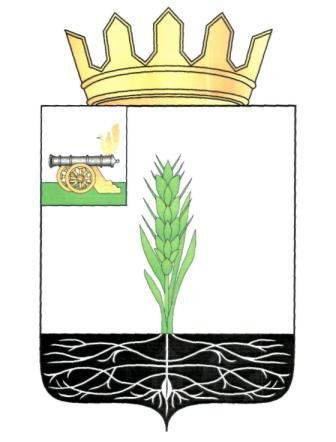     ПРОЕКТ                                                 АДМИНИСТРАЦИЯ МУНИЦИПАЛЬНОГО ОБРАЗОВАНИЯ 
«ПОЧИНКОВСКИЙ РАЙОН» СМОЛЕНСКОЙ ОБЛАСТИП О С Т А Н О В Л Е Н И Е          В соответствии с Федеральным законом от 06.12.2011 № 402-ФЗ "О бухгалтерском учете", федеральными стандартами бухгалтерского учета для организаций государственного сектораАдминистрация муниципального образования «Починковский район» Смоленской области п о с т а н о в л я е т:       Внести в Положение о реализации учетной политики в Администрации муниципального образования «Починковский район» Смоленской области, утвержденное постановлением Администрации муниципального образования «Починковский район» Смоленской области от 12.12.2013 № 0131 (в редакции постановлений Администрации муниципального образования «Починковский район» Смоленской области от 29.12.2015 № 0183, от 18.05.2016 № 0098, от 09.08.2018 № 0108-адм, № 0128-адм от 19.11.2019, № 0078-адм от 17.06.2021, от 07.06.2023 № 0066-адм) следующие изменения: 1) в разделе «Общие положения»: - после тридцать восьмого абзаца добавить абзац следующего содержания: - «Приказа Минфина России от 30.10.2023 N 174н "О внесении изменений в приложения N 1, 2, 4 и 5 к приказу Министерства финансов Российской Федерации от 15 апреля 2021 г. N 61н "Об утверждении унифицированных форм электронных документов бухгалтерского учета, применяемых при ведении бюджетного учета, бухгалтерского учета государственных (муниципальных) учреждений, и Методических указаний по их формированию и применению" (применяется, начиная с 01.01.2025)»;2) в разделе «Учетная политика для целей бюджетного учета»: а) пункт 1.12. дополнить абзацем следующего содержания:«С 01.01.2025 в электронном виде составляются и хранятся следующие первичные учетные документы и регистры:- Инвентаризационная опись остатков на счетах учета денежных средств (ф. 0510464);- Инвентаризационная опись (сличительная ведомость) бланков строгой отчетности и денежных документов (ф. 0510465);- Инвентаризационная опись (сличительная ведомость) по объектам нефинансовых активов (ф. 0510466);- Инвентаризационная опись наличных денежных средств (ф. 0510467);- Инвентаризационная опись расчетов по поступлениям (ф. 0510468)»;б) в пункте 11.4:- первый абзац дополнить строкой следующего содержания:«- бланки карт маршрутов регулярных перевозок»;- после четвертого абзаца добавить абзац следующего содержания:«Бланки карт маршрутов регулярных перевозок учитываются по серии и номеру по фактической стоимости приобретения. Отражение в учете поступления бланков (при их приобретении) производится на основании документов поставщика: накладных, актов выполненных работ (на изготовление бланков)";3) по тексту постановления слова «Сектор бухгалтерского учета и отчетности», «бухгалтерия» заменить словами «Отдел бухгалтерского учета и закупок» в соответствующем падеже; 4) по тексту постановления слова «главный специалист – главный бухгалтер» заменить словами «начальник Отдела – главный бухгалтер» в соответствующем падеже;5) в Приложении №5 к Положению о реализации учетной политики в Администрации муниципального образования «Починковский район» Смоленской области:- в пункте 7 после слов «трудовых книжек и вкладышей к ним» дополнить словами «карт маршрутов регулярных перевозок»;- в пункте 9 после слов «трудовых книжек и вкладышей к ним» дополнить словами «карт маршрутов регулярных перевозок»;6) в Приложении №7 к Положению о реализации учетной политики в Администрации муниципального образования «Починковский район» Смоленской области пункт 3.8 раздела 3 дополнить абзацем следующего содержания:«При поступлении первичных документов от контрагентов за последний месяц отчетного периода (для услуг за декабрь отчетного года) до наступления даты составления и представления годовой отчетности (для документов за декабрь отчетного года) резерв не создается. При этом на основании поступивших первичных документов за последний месяц отчетного периода (для услуг за декабрь отчетного года) в учете признается кредиторская задолженность и денежное обязательство последним днем отчетного периода (для документов за декабрь отчетного года)»;7) в Приложении №11 к Положению о реализации учетной политики в Администрации муниципального образования «Починковский район» Смоленской области пункт 1.2 раздела 1 дополнить строкой следующего содержания:«- приказ Минфина РФ от 15 апреля 2021 № 61н»;8) в Приложении №18 к Положению о реализации учетной политики в Администрации муниципального образования «Починковский район» Смоленской области:- по тексту слова «заместитель Главы муниципального образования «Починковский район» Смоленской области – начальник Отдела сельского хозяйства» исключить;- после строки:дополнить строками:Глава муниципального образования«Починковский район» Смоленской области                                                                                                                А.В. Голубот№
О внесении изменений в Положение о реализации учетной политики в Администрации муниципального образования «Починковский район» Смоленской областиАкт о результатах инвентаризации (ф. 0510463)Члены инвентаризационной комиссииРуководитель учрежденияПредседатель инвентаризационной комиссииОтветственный исполнитель из состава инвентаризационной комиссииИнвентаризационная комиссияИнвентаризационная опись остатков на счетах учета денежных средств (ф. 0510464)Члены инвентаризационной комиссииРуководитель учрежденияПредседатель инвентаризационной комиссииОтветственный исполнитель из состава инвентаризационной комиссииИнвентаризационная комиссияИнвентаризационная опись (сличительная ведомость) бланков строгой отчетности и денежных документов (ф. 0510465)Члены инвентаризационной комиссииРуководитель учрежденияПредседатель инвентаризационной комиссииОтветственный исполнитель из состава инвентаризационной комиссииИнвентаризационная комиссияИнвентаризационная опись (сличительная ведомость) по объектам нефинансовых активов (ф. 0510466)Члены инвентаризационной комиссииРуководитель учрежденияПредседатель инвентаризационной комиссииОтветственный исполнитель из состава инвентаризационной комиссииИнвентаризационная комиссияИнвентаризационная опись наличных денежных средств (ф. 0510467)Члены инвентаризационной комиссииРуководитель учрежденияПредседатель инвентаризационной комиссииОтветственный исполнитель из состава инвентаризационной комиссииИнвентаризационная комиссияИнвентаризационная опись расчетов по поступлениям (ф. 0510468)Члены инвентаризационной комиссииРуководитель учрежденияПредседатель инвентаризационной комиссииОтветственный исполнитель из состава инвентаризационной комиссииИнвентаризационная комиссия